Associate Professor, Dr. GU Mingyi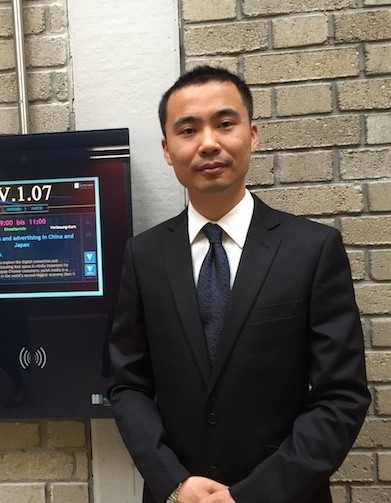 Mentor of Graduate in M.A., Mentor of MBAAdvertising Department, School of Journalism & Communication,Shanghai International Studies UniversityUniversity Studies and Researches Ph.D in Marketing Science (May 2007), Tongji University, ShanghaiPost-Doctor in Advertising (Aug 2010 - Apr 2013), Fudan UniversityResearching Area Consumer Oriented Advertising Theories and Models: (e.g. Involvement & Engagement)International Advertising: Global Consumer Culture and Advertising Response Process: Attitude, Intention of Information and PersuasionClassic Advertising Theories and Digital Advertising TheoriesInvited Lectures Asian Social Media and Advertising (M.A.) COMM 3012, Alpen-Adria University/ University of Klagenfurt, APR 2015Social Media Role of Port Enterprises in China (Investigation lectures), Invited Program Instructor, Antwerp Management School, University of Antwerp, Spring 2014Advertising Response Effect of out-of-home advertising and engagement in China, International Conference Of Research In Advertising (ICORIA), Ljubljana, Slovenia, Jul 2016China Advertising Academy Association ScholarAAA American Advertising Association & EAA European Advertising AssociationJury member of 2015 IAI International Advertising Award, China